Спецификација бодова из ПМП1 и Креативне математике ПМП1У колонама за колоквијуме уписани су бодови само оних студената који су положили одговарајући колоквијум. На испит могу изаћи студенти са оба положена колоквијума.Креативна математика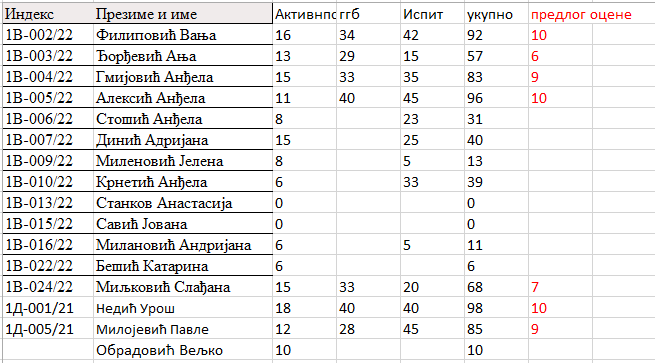 Студенти који уоче недостатак бодова по неком од критеријума да се јаве мејлом до 17. јуна.ИндексПрезиме и имеактивносПрви колДруги колukupno predispitne1В-040/20Дамјановић Наташа01В-002/21Павловић Ана11111В-004/21Џамић Виолета16161В-005/21Алексић Анђела911201В-007/21Марковић Симона1513281В-008/21Ивановић Теодора13131В-009/21Француз Теодора881В-010/21Весић Наталија01В-012/21Прибановић Ђурђина12121В-013/21Петровић Анастасија813211В-014/21Станковић Јована151514441В-015/21Насковић Маја111812411В-016/21Антић Борис01В-017/21Симић Јована01В-018/21Миловановић Љубица91314361В-020/21Пајовић Светлана131816471В-021/21Стојковић Лидија1112231В-022/21Арсић Невена991В-023/21Николић Кристина19191В-024/21Раичевић Тијана151911451В-025/21Весковић Адријана201216481В-026/21Вермешановић Андријана612181В-028/21Јовановић Јована881В-031/21Радојевић Милица1618341В-034/21Дејановић Марија221В-037/21Марковић Милица11111В-039/21Драшковић Неда111619461В-043/21Мајсторовић Јована111121В-044/21Парлић Тања01В-045/21Јевремовић Теодора121719481Ј-001/21Шиљевић Марица101018381Ј-002/21Главчић Сара881Ј-003/21Драгићевић Душица101718451Ј-004/21Вујчић Бојана101718451Ј-006/21Пецић Дејана71817421Ј-007/21Петровић Селена20202060